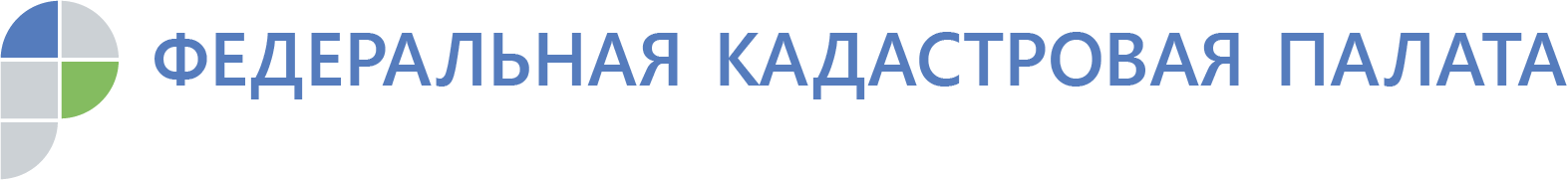 Как избежать мошенников при покупке недвижимости?Проверенный риелтор или юристНе торопитесь доверить свою сделку первому попавшемуся риелтору или юристу, подберите подходящее вам агентство.Правильно составленный договорВнимательно читайте договор купли-продажи. Найдите верную форму договора, по которому уже состоялась сделка, а еще лучше — обратитесь к профессионалам кадастровой палаты!Подлинная электронная подписьЭЦП становится неотъемлемым атрибутом современного человека. Сертификат электронной подписи, выданный государственным учреждением, является залогом её подлинности.Юридически чистая недвижимостьЛовушки вторичного жилья: прежние жильцы не выписаны, неснятые обременения и запреты, незаконная перепланировка, предъявление подложных документов и другие. Уточнить все это можно на консультации в кадастровой палате!Дееспособный продавецОбязательно проверьте документы продавца. Часто встречаются ситуации, когда продавец может быть недееспособным человеком. Чтобы удостовериться в дееспособности продавца, попросите его представить Вам выписку о дееспособности.Права представителя продавца по доверенностиДоговор подписывает не собственник, а его представитель по доверенности. Некоторые собственники ограничивают своих представителей в правах: внимательно читайте текст доверенности.Передача денегВ большинстве случаев денежные операции между покупателем и продавцом осуществляются наличным расчетом. Иногда продавцы пропадают после получения задатка. Пользуйтесь продуктами банков, гарантирующими передачу денежных средств после завершения сделки.Рынок недвижимости не стоит на месте. Чем больше оборот, тем больше возможностей угодить в мошенническую ловушку. Но «волков бояться — в лес не ходить». Воспользуйтесь услугами профессионалов! Эксперты Кадастровой палаты по Ставропольскому краю дают советы, которые работают!Узнать подробную информацию об услугах можно по телефону: 8 (8652) 74-73-41, на официальном сайте www.kadastr26.ru или при личном обращении в наши офисы, расположенные по адресам:г. Ставрополь, ул. Мира, 337 А;г. Пятигорск, проезд Оранжерейный, 15.